PortefólioTécnico Especializado - Psicólogo  2020-2021Nota: O portefólio não deverá ter mais de 6 páginas e deve ter em consideração a informação do aviso de abertura do horárioAvaliação do portefólioExperiências desenvolvidas no âmbito do combate ao insucesso escolar/promoção do sucesso escolarExperiências de atividades realizadas no âmbito do serviço de psicologia e a orientação escolar e vocacionalApresentação de material selecionado ou produzido que evidencie o conhecimento dos conteúdos funcionaisN.º de anos de experiência profissional na área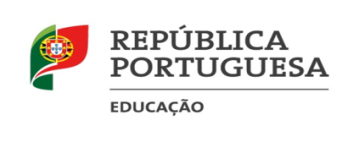 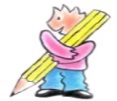 AGRUPAMENTO DE ESCOLAS VIEIRA DE ARAÚJOESCOLA B/S VIEIRA DE ARAÚJOVIEIRA DO MINHON.º do horário a concurso: H_10Nome completo do candidato: Nome completo do candidato: Nome completo do candidato: Nome completo do candidato: Nome completo do candidato: Nome completo do candidato: Nº do bilhete de identidade/cartão de cidadão:Nº do bilhete de identidade/cartão de cidadão:Nº do bilhete de identidade/cartão de cidadão:Nº do bilhete de identidade/cartão de cidadão:Nº do bilhete de identidade/cartão de cidadão:Nº do bilhete de identidade/cartão de cidadão:Nº do bilhete de identidade/cartão de cidadão:N.º contribuinte:N.º contribuinte:N.º contribuinte:N.º contribuinte:Morada: Morada: Contacto telefónico: Contacto telefónico: Contacto telefónico: Contacto telefónico: Contacto telefónico: Email: Local e data: Local e data: Local e data: 